ONLINEhttp://vark-learn.com/the-vark-questionnaire/ 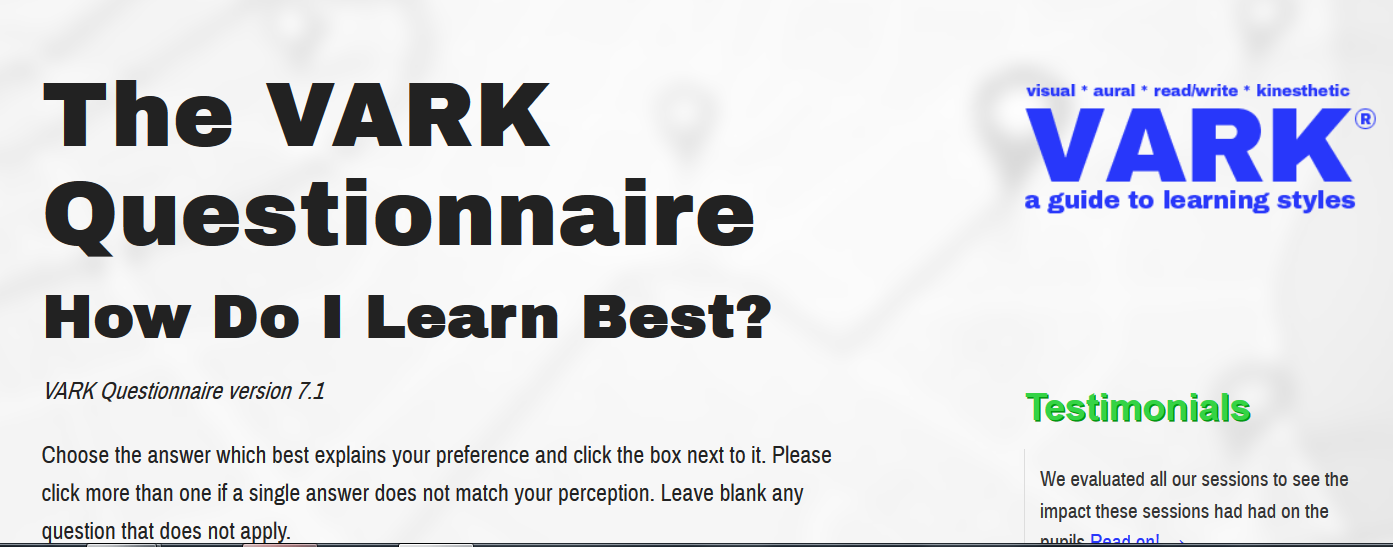 